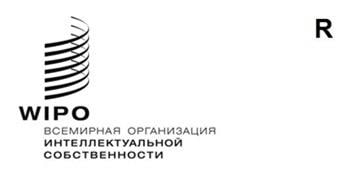 CDIP/30/6 ОРИГИНАЛ: АНГЛИЙСКИЙДАТА: 20 ФЕВРАЛЯ 2023 ГОДАКомитет по развитию и интеллектуальной собственности (КРИС)Тридцатая сессияЖенева, 24–28 апреля 2023 годаОТЧЕТ О ЗАВЕРШЕНИИ ПРОЕКТА «ПОВЫШЕНИЕ РОЛИ ЖЕНЩИН В ИННОВАЦИОННОЙ И ПРЕДПРИНИМАТЕЛЬСКОЙ ДЕЯТЕЛЬНОСТИ: ПООЩРЕНИЕ ИСПОЛЬЗОВАНИЯ СИСТЕМЫ ИНТЕЛЛЕКТУАЛЬНОЙ СОБСТВЕННОСТИ ЖЕНЩИНАМИ В РАЗВИВАЮЩИХСЯ СТРАНАХ»подготовлен СекретариатомВ приложении к настоящему документу представлен Отчет о завершении проекта Повестки дня в области развития (ПДР) «Повышение роли женщин в инновационной и предпринимательской деятельности: поощрение использования системы интеллектуальной собственности женщинами в развивающихся странах». Отчет охватывает весь период реализации проекта: с января 2019 года по декабрь 2022 года. КРИС предлагается принять к сведению информацию, содержащуюся в приложении к настоящему документу.	[Приложение следует]САМООЦЕНКА ПРОЕКТАУказатель обозначений «Сигнальной системы» (СС):[Конец приложения и документа]РЕЗЮМЕ ПРОЕКТАРЕЗЮМЕ ПРОЕКТАКод проектаDA_1_10_12_19_31_01НазваниеПовышение роли женщин в инновационной и предпринимательской деятельности в целях поощрения использования системы интеллектуальной собственности женщинами в развивающихся странахРекомендация Повестки дня в области развитияРекомендации 1; 10; 12; 19 и 31.Бюджет проектаОбщий бюджет: 415 000 шв. франков составляют расходы, не связанные с персоналом.Продолжительность проекта 48 месяцевКлючевые сектора/подразделения ВОИС, участвующие в реализацииСектор реализации: Сектор экосистем ИС и инновацийКраткое описание проектаЦель проекта состояла в расширении участия женщин-изобретателей и новаторов в национальной системе инноваций за счет оказания им поддержки в более эффективном использовании системы ИС. С этой целью проект предусматривал оказание женщинам-изобретателям и новаторам помощи и содействия с целью расширения их кругозора, информированности и использования ими системы ИС, применяя для этого оптимизированные программы поддержки, наставничество и возможности для установления связей. В качестве центрального элемента проекта предполагалось создать или укрепить национальный потенциал в деле оказания поддержки женщинам-изобретателям в области ИС.Проект предусматривал две широкие группы мероприятий. i.	Мероприятия первой группы носили общий и основополагающий характер и не были ориентированы на какую-то конкретную страну. Они включали проведение обзора литературы о трудностях, с которыми сталкиваются женщины-изобретатели в использовании системы ИС, составление руководства по созданию стартапа и по важным для них вопросам ИС, сбор примеров опыта женщин-изобретателей со всего мира, а также надлежащих методов работы и моделей с целью поддержки женщин-изобретателей. ii.	Мероприятия второй группы касались отдельных стран. Мероприятия этой группы касались четырех пилотных стран: Мексики, Омана, Пакистана и Уганды. В каждой пилотной стране было проведено национальное исследование, цель которого состояла в выяснении положения женщин-изобретателей, использования ими системы ИС, проблем, с которыми они сталкиваются, потенциальных систем поддержки и пр. На основании собранной информации были составлены рекомендации, касающиеся характера оказываемой им поддержки в области ИС, а также того, какова должна быть структура данной поддержки и как она должна предоставляться. Руководитель проектаГ-жа Тамара Нанаяккара, Советник Отдела поддержки МСП и предпринимательства, Сектор экосистем ИС и инновацийСвязь с ожидаемыми результатами по Программе и бюджетуПрограмма и бюджет на 2018–2019 годы и на 2020–2021 годыО.Р. III.2. Укрепление потенциала людских ресурсов, способных выполнять широкий спектр требований в отношении эффективного использования ИС в целях развития в развивающихся странах, НРС и странах с переходной экономикой.О.Р. IV.2. Расширенный доступ учреждений ИС и широкой общественности к информации в области ИС и активное использование такой информации в целях поощрения инноваций и творчества.О.Р. III.6. Укрепление потенциала МСП, университетов и научно-исследовательских учреждений для успешного использования ИС в поддержку инноваций.Программа и бюджет на 2022–2023 годыО.Р. 4.4. Увеличение числа новаторов, творческих работников, МСП, университетов, исследовательских учреждений и сообществ, успешно использующих ИС.Обзор хода реализации проектаПосле утверждения проекта в мае 2018 года началась работа по поиску подходящих экспертов для достижения результатов проекта и проведения мероприятий. 1.	Мероприятия, относящиеся к первой группе (не относящиеся к какой-то конкретной стране). С целью проведения обзора литературы о женщинах-изобретателях и об их доступе к системе ИС, составления руководства, сбора информации о надлежащих методах работы, примеров опыта женщин-изобретателей и новаторов, а также историй защиты ими своих изобретений и инноваций и вывода их на рынок, в течение первых трех месяцев 2019 года были отобраны эксперты для проведения обзора литературы, с которыми были заключены договоры. К концу июня 2019 года была завершена работа над обзором литературы на тему «Проблемы, с которыми сталкиваются изобретатели и новаторы из числа женщин при использовании системы интеллектуальной собственности». К декабрю 2020 года было завершено исследование «Стратегические подходы к устранению гендерного разрыва в области интеллектуальной собственности: практические меры по оказанию содействия в доступе к системе интеллектуальной собственности изобретателям, авторам и предпринимателям из числа женщин».2.	Мероприятия, относящиеся ко второй группе (по отдельным странам-бенефициарам). В соответствии с критериями отбора, содержащимися в проектном документе (CDIP/22/14 Rev.), были отобраны три пилотные страны (дополнительно к Мексике), а именно: Оман, Пакистан и Уганда.К июню 2019 года были определены национальные эксперты, которые должны были провести оценку положения женщин-изобретателей в каждой из пилотных стран, описать проблемы, с которыми они сталкиваются, выявить инициативы, оказывающие им поддержку, возможности для наставничества, юридическую и финансовую поддержку, а также центр или координационный центр, который мог бы координировать оказание поддержки женщинам-изобретателям на основе ИС, а подготовка отчетов была завершена к декабрю 2020 года.После завершения работы над этими отчетами в интересах каждой страны были организованы совещания для представления выводов отчетов и обсуждения дальнейших действий с заинтересованными сторонами. Ввиду ситуации, связанной с глобальной пандемией, эти совещания проводились в онлайновом режиме. Первая часть виртуального совещания посвящалась представлению выводов о проблемах, с которыми сталкиваются женщины-изобретатели, и более глубокому обсуждению выводов дискуссионной группой женщин-изобретателей. Вторая часть посвящалась предложенным рекомендациям и обсуждению с дискуссионной группой возможных сетей потенциальных поставщиков поддержки, и завершалось совещание обсуждением того, как можно выстроить в стране систему поддержки. В ходе этих мероприятий была озвучена потребность в повышении осведомленности о патентной системе в целом и об использовании баз данных и составлении формулы изобретения в частности. В этой связи была проведена онлайновая учебная программа, посвященная этим областям, в которой приняли участие более 700 человек. К февралю 2021 года в пилотных странах были определены учреждения/центры/координационные центры по поддержке изобретателей/новаторов из числа женщин. За исключением Омана, все страны приняли решение создать подобную службу при ведомстве ИС, тогда как Оман выбрал для этих целей Университет им. Султана Кабуса. Следует отметить, что первоначальная концепция проекта заключалась в том, что этими координационными центрами будут организации или учреждения, ориентированные на женщин-изобретателей и предпринимателей, и что этим организациям будут предоставлены знания и навыки в области ИС. Решение создать такую службу при ведомстве ИС означало, что необходимость в выработке таких навыков снизилась.В контексте подготовки страновых докладов также был создан список заинтересованных сторон, соответствующих учреждений, организаций и отдельных лиц, ведущих деятельность в данной области.В июне 2021 года была завершена работа над руководством по вопросам ИС, связанным с выводом на рынок продукта, в основе которого лежит патент. Руководство по интеллектуальной собственности для стартапов «Коммерциализация идей» было опубликовано и переведено на все языки ООН, а также на японский язык. Руководство размещено по ссылке: https://www.wipo.int/publications/ru/details.jsp?id=4545&plang=EN. Кроме того, была подготовлена инфографика, отражающая принципы руководства в удобном для пользователя формате, которая размещена на странице https://www.wipo.int/sme/en/enterprising-ideas/. Для улучшения процесса поиска местных наставников и содействия возможным перспективам наставничества в пилотных странах была организована международная пилотная программа наставничества, которая была проведена с ноября 2021 года по февраль 2022 года. В этой программе приняли участие 30 наставников и 30 подопечных из четырех отраслей: здравоохранение, информационно-коммуникационные технологии (ИКТ), сельское хозяйство и машиностроение. За каждым подопечным был закреплен наставник с учетом информации, представленной в анкетах, заполненных наставниками и подопечными на начальном этапе. Каждый участник был ознакомлен с концепцией работы, которая включала следующее: a) подопечные в порядке подготовки к встрече должны выполнять определенное домашнее задание; и b) наставникам были даны указания по проведению таких встреч. В распоряжении наставников и подопечных было четыре месяца, на протяжении которых они должны были провести четыре встречи длительностью один час.К июню 2022 года была завершена работа по сбору историй женщин-изобретателей. Эти истории будут постепенно размещаться на специальной странице веб-сайта ВОИС, где будет рассказываться о проделанной в рамках проекта работе. Эта страница была создана в ноябре 2022 года. См. https://www.wipo.int/women-inventors/ru/index.html. Ключевые результаты и воздействие проектаОбщая цель проекта заключалась в расширении участия изобретателей и новаторов из числа женщин в системе ИС. Эту цель предполагалось достичь следующими способами:обеспечение понимания проблем, с которыми сталкиваются изобретатели и новаторы из числа женщин при использовании системы ИС;выявления механизмов для оказания более адресной поддержки изобретателям и новаторам из числа женщин, чтобы позволить им более эффективно использовать систему ИС;создание в странах координационных центров, которые могли бы предоставлять женщинам-изобретателям и новаторам поддержку, связанную с ИС, или обеспечивать предоставление такой поддержки; создание или расширение сети женщин-изобретателей и предпринимателей и организация для них мероприятий по укреплению деловых связей;создание и расширение возможностей для наставничества; обеспечение или расширение доступа к правовой поддержке. Ниже приводится описание достижений и результатов проекта, структурированное в соответствии с ожиданиями от проекта, перечисленными выше. Обеспечение понимания проблем, с которыми сталкиваются изобретатели и новаторы из числа женщин при использовании системы ИС.Одним из важных достижений этого проекта стало инициирование обсуждения на высоком уровне проблемы отсутствия женщин-изобретателей в системе ИС и вызванного этим огромного разрыва в инновационном потенциале стран. Это способствовало повышению информированности как на самом высоком политическом уровне, так и на оперативном уровне, показав, что это реальная проблема и что ее необходимо решать. Можно заметить, что в ходе реализации этого проекта в ВОИС значительно увеличились масштабы и объем деятельности, ориентированной на женщин-изобретателей и новаторов. Хотя можно сказать, что этому способствовали все результаты проекта, есть результаты, которые внесли особый вклад. Ими являются:обзор литературы «Проблемы, с которыми сталкиваются изобретатели и новаторы из числа женщин при использовании системы интеллектуальной собственности»: обзор научных статей по теме, который позволил определить базовый уровень исследований по данному вопросу;«Стратегические подходы к устранению гендерного разрыва в области интеллектуальной собственности: практические меры по оказанию содействия в доступе к системе интеллектуальной собственности изобретателям, авторам и предпринимателям из числа женщин»: обзор существующих проектов, стратегий и инициатив по всему миру, направленных на поддержку женщин-изобретателей и новаторов;истории женщин-изобретателей и новаторов об их опыте в области обеспечения охраны и вывода на рынок своих изобретений и инновационных разработок;четыре национальных отчета об оценке положения женщин-изобретателей в Омане, Уганде, Пакистане и Мексике, а также встречи, проведенные в каждой стране для представления и обсуждения отчета с заинтересованными сторонами.Выявления механизмов для оказания более адресной поддержки изобретателям и новаторам из числа женщин, чтобы позволить им более эффективно использовать систему ИС. Перечисленные выше мероприятия позволили определить, какая поддержка требуется женщинам-изобретателям и новаторам, чтобы они могли получить доступ к системе ИС и использовать инструменты этой системы для вывода своих инновационных продуктов на рынок. Некоторые проблемы касались информированности о системе ИС, в частности о патентной системе, а также имеющихся ресурсов, отсутствия поддержки, затрат и воспринимаемой сложности системы.Было подготовлено простое для понимания руководство по вопросам ИС, которое можно использовать в процессе создания стартапа. В нем приводятся примеры женщин-изобретателей, которые успешно вывели свое изобретение на рынок: https://www.wipo.int/publications/ru/details.jsp?id=4545&plang=EN. Оно было дополнено интерактивной инфографикой, размещенной по ссылке: https://www.wipo.int/sme/en/enterprising-ideas/.Создание в странах координационных центров, которые могли бы предоставлять женщинам-изобретателям и новаторам поддержку, связанную с ИС, или обеспечивать предоставление такой поддержки. Каждая страна определила координационный центр, который мог бы предоставлять эти услуги или, по крайней мере, обеспечить связь женщин-изобретателей с подобными службами, существующими в стране. В Уганде, Мексике и Пакистане координационным центром стало ведомство ИС, а в Омане — Университет им. Султана Кабуса. В ходе национальных оценок было проведено картирование имеющихся в стране ресурсов, чтобы дать координационному центру соответствующую информацию. Такая информация включала сведения о потенциальных наставниках и поставщиках правовой поддержки. Создание или расширение сети женщин-изобретателей и предпринимателей и организация для них мероприятий по укреплению деловых связей.Из-за пандемии COVID-19 не было возможности организовывать мероприятия по налаживанию деловых связей, но в рамках программы онлайнового наставничества были созданы виртуальные комнаты, где подопечные из разных стран объединялись в дискуссионные группы, чтобы лучше узнать друг друга и понять, что они не одиноки в проблемах, с которыми могут столкнуться. Создание и расширение возможностей для наставничества. В дополнение к выявлению потенциальных местных наставников в ходе оценки, с ноября 2021 года по февраль 2022 года была проведена международная программа наставничества, в рамках которой женщины-изобретатели, участвующие в проекте, получили возможность поработать с группой международных наставников, которые оказывали им поддержку в усилиях по выводу своих изобретений на рынок. Международные эксперты в области ИС были привлечены из юридических фирм, инкубаторов и компаний и оказывали наставническую поддержку в добровольном порядке. В этой программе приняли участие 30 наставников и 30 подопечных из четырех отраслей: здравоохранение, ИКТ, сельское хозяйство и машиностроение. В ходе реализации программы для подопечных в каждой стране были созданы возможности для знакомства друг с другом и с командой ВОИС. Была разработана методология, включая полный набор материалов, которые могут стать основой для внедрения такой программы в рамках ВОИС по окончании реализации проекта в случае целесообразности. Дополнительная информация: https://www.wipo.int/meetings/ru/doc_details.jsp?doc_id=571474. Обеспечение или расширение доступа к правовой поддержке. Укрепление возможностей по предоставлению женщинам поддержки в области ИС.В ходе оценки были определены поставщики правовой поддержки, которые готовы оказать юридическую помощь на безвозмездной основе или по льготным ставкам.Три из четырех стран-бенефициаров представили руководителю проекта заключительный отчет о проделанной в рамках проекта работе. Приобретенный опыт и извлеченные урокиi) Проект начался в январе 2019 года, и бо́льшая часть года была посвящена выполнению более основополагающей работы, включая проведение национальных оценок, подготовку глобальных исследований и руководства. К сожалению, когда проект должен был перейти на национальный этап, началась пандемия COVID-19, и вся работа была перенесена в Интернет. Это оказало значительное влияние на восприятие, энергетику и ход реализации проекта. Без реального взаимодействия с теми, кто находится на местах, а не только в Женеве, было крайне сложно сформировать заинтересованность в проекте и придать ему импульс в странах-бенефициарах. Хотя пандемия научила нас тому, что многое можно эффективно делать через Интернет, она также показала, что для некоторых задач ничто не может заменить человеческий контакт, и это стало важным уроком. ii) Многие ведомства ИС, особенно в развивающихся странах, испытывают нехватку ресурсов и с трудом справляются со своей основной задачей — предоставлением услуг по регистрации прав ИС. Поэтому, чтобы охватить потенциальных клиентов независимо от их пола, необходимо проделать большую работу. Хотя пилотные страны прилагали усилия для выполнения своих обязательств по проекту, чтобы охватить женщин-изобретателей и сделать свои услуги более доступными для них, было очевидно, что такие усилия и многое другое потребуются для всех заинтересованных сторон, а охват только женщин можно считать излишеством, которое они не могут себе позволить. Извлеченный урок заключается в том, что, хотя проект способствовал привлечению внимания к гендерной проблематике, необходимо было провести тонкую грань между выделением ресурсов на обеспечение большей инклюзивности и одновременным обеспечением того, чтобы это не происходило в ущерб реализации программы в целом.iii) Еще один извлеченный урок заключается в том, что крайне важно обеспечивать, чтобы разработанные в Женеве проектные предложения были полностью согласованы с реальными бенефициарами в странах и пользовались их поддержкой. Другими словами, залогом успеха проекта является его тщательный анализ заинтересованными сторонами и вовлечение их в разработку проекта, а также на этапе подачи заявки на проект. Это обеспечит соответствие результатов и итогов проекта его целям, а также потребностям и приоритетам бенефициаров. Также важно обеспечить сокращение разрыва, который иногда существует между теми, кто представляет и согласовывает проектное предложение в Женеве, и теми, кто в конечном итоге пользуется его преимуществами. iv) Страны-бенефициары должны отбираться по строгим критериям, а их участие в принятии решений, касающихся планов реализации проекта в своих странах, является важнейшим условием принятия ими ответственности за проект. v) Более того, для поддержания устойчивости результатов проекта страны-бенефициары должны обеспечить выделение определенных ресурсов. Например, они должны обеспечить назначение национального координационного центра или команды для координации и участия в реализации проекта на местах, а значит, для обучения и дальнейшего использования полученного опыта. Не менее важно планировать и обсуждать стратегию обеспечения устойчивости результатов и итогов проекта с каждой страной-бенефициаром с самого начала реализации проекта.vi) Также важно, чтобы проекты не только приносили ожидаемые выгоды участвующим в них странам, но и обогащали, продвигали и углубляли рабочие программы соответствующих рабочих подразделений, отвечающих за управление этими проектами. Поэтому проекты должны органично вписываться в портфель работ подразделения-получателя и давать возможность для углубления работы тем, кто их реализует. Однако, если проект выходит за рамки мандата и обязанностей подразделения, которое им управляет, то существует риск, что он не будет способствовать выполнению мандата этого подразделения. В этом случае при реализации проекта не будет использован опыт и знания соответствующего подразделения, в результате чего управление проектом будет осуществляться вне рамок обычной программы работы соответствующего подразделения. Таким образом, необходимо прилагать усилия к тому, чтобы проекты были выгодными как для бенефициаров, так и для исполнителей. vii) Невозможно переоценить влияние пандемии на реализацию проекта. Запланированные очные мероприятия с пилотными странами оказались невозможными. Встречи для представления отчета, которые обычно давали возможность полноценно взаимодействовать с пилотными странами, проводились в режиме онлайн. Точно так же учебная программа проводилась онлайн и коллективно для всех стран (в данном случае онлайновая среда дала некоторые преимущества, так как принять участие смогли больше участников). Недостатком таких онлайновых совещаний было то, что они не давали никаких возможностей для личных встреч между руководителем проекта и пилотными странами, что повлияло и, возможно, даже свело на нет динамику и восприятие проекта.viii) Наконец, как указано выше, первоначальная концепция проекта заключалась в том, что назначенными национальными координационными центрами будут организации или учреждения, ориентированные на женщин-изобретателей, предпринимателей и т. д., и что этим организациям будут предоставлены знания и навыки в области ИС. Причина этого заключалась в том, что донести идеи ИС до женщин проще и интуитивно понятнее в среде, где женщинам уже оказывается поддержка. В то же время, если координатором таких проектов является ведомство ИС, то динамика меняется, и, чтобы привлечь больше женщин к использованию ИС, ведомству ИС необходимо найти способы привлечения женщин к использованию своих услуг, что сделать сложнее. Решение стран передать эту функцию ведомству ИС означало, что необходимость в повышении квалификации национальных координационных центров в области ИС была ниже, чем предполагалось изначально. Риски и их смягчениеНиже перечислены два риска, описанные в проектном документе, с которыми пришлось столкнуться во время реализации проекта и которые были устранены с помощью адаптированных стратегий по снижению рисков:Риск 1. Важнейшее значение при определении уровня поддержки со стороны пилотных стран и обеспечении нормального осуществления мероприятий и своевременной реализации проекта имеет постоянное сотрудничество с национальными органами и координаторами.Меры по снижению риска 1. В целях снижения риска руководитель проекта проводил необходимые консультации и добивался полноценного привлечения местных партнеров к работе. Однако, как отмечено в отчете, пандемия COVID-19 оказала негативное влияние на эту деятельность. Риск 2. Реализацию проекта могут затруднять условия, существующие в выбранной пилотной стране. Меры по снижению риска 2. Следует организовывать обсуждение возникающих вопросов. В случае неудачного исхода, возможно, придется приостановить или отложить реализацию проекта в стране.Кроме того, по некоторым причинам, изложенным выше, существует риск для устойчивости проекта, а именно, что будет сложно удерживать внимание на женщинах-изобретателях и оказываемой им поддержке. Для снижения этого риска ВОИС, а также национальные правительства могут рассмотреть возможность поиска способов признания и выражения благодарности тем, кто прилагает усилия для поддержки женщин-изобретателей, чтобы стимулировать их продолжать такую деятельность, что будет способствовать оказанию более устойчивых услуг. Показатель освоения средств по проектуНа момент окончания реализации проекта уровень освоения бюджета проекта составил 65%.Предыдущие отчетыПредыдущие отчеты представлены в приложении II документа CDIP/24/2, приложении I документа CDIP/26/2 и приложении III документа CDIP/29/2.Последующие действия и распространение информацииВ рамках последующей деятельности ВОИС и ее государства-члены могут рассмотреть возможность использования знаний и ресурсов, созданных в ходе этого проекта, и работать с выявленными координационными центрами с целью разработки программы целевой поддержки, чтобы помочь в предоставлении женщинам-изобретателям услуг, связанных с ИС. В этой связи пилотные страны могут рассмотреть возможность адаптации к местным условиям руководства для стартапов «Коммерциализация идей», разработанного в рамках этого проекта. В такую адаптированную версию могут быть включены местные примеры и тематические исследования, посвященные местным женщинам-изобретателям. Их могут дополнить любые другие соответствующие инструменты и материалы ВОИС. На этой основе в рамках последующей работы можно организовать учебные мероприятия для координационных центров и женщин-изобретателей. Кроме того, в рамках такой работы можно повторить программу наставничества, которая проводилась впервые, если доступна соответствующая методология и программа является воспроизводимой.Проект может быть реализован с необходимыми изменениями для других стран, заинтересованных в его проведении. Более подробно о возможных стратегиях распространения информации рассказывается в записке о распространении, доступной по адресу: https://dacatalogue.wipo.int/projects/DA_1_10_12_23_25_31_40_01 **********ОПНеприменимоПолная реализацияЗначительный прогрессОпределенный прогрессОтсутствие прогрессаПрогресс пока не оценен / цель упраздненаРезультаты проекта4 (ожидаемый результат)Показатели успешной реализации(показатели результативности)Данные о результативностиСС1. Лучшее понимание объема и охвата проблем, с которыми сталкиваются женщины-изобретатели и новаторы, разработка возможных решений этих проблем.I. Предоставление обзора существующей литературы о положении женщин-изобретателей, новаторов и предпринимателей.Готово*****1. Лучшее понимание объема и охвата проблем, с которыми сталкиваются женщины-изобретатели и новаторы, разработка возможных решений этих проблем.II. Предоставление каталога передовой практики, моделей и примеров программ и инициатив, рассчитанных на поддержку женщин-изобретателей и новаторов в получении доступа к системе ИС и ее использовании.Готово*****1. Лучшее понимание объема и охвата проблем, с которыми сталкиваются женщины-изобретатели и новаторы, разработка возможных решений этих проблем.III. Составление коллекции отдельных примеров опыта женщин-изобретателей и новаторов в том, что касается защиты их изобретений и инноваций, а также вывода их на рынок.Завершено*****2. Определение национальных исходных данных для четырех участвующих странI. Подготовка 4 (четырех) докладов о ситуации в каждой отдельной пилотной стране, в каждом из которых определяются проблемы и препятствия, с которыми сталкиваются женщины при доступе к системе ИС и ее использовании.Готово*****2. Определение национальных исходных данных для четырех участвующих странII. Определение координационных центров в каждой из 4 (четырех) пилотных стран, а также составление перечня заинтересованных сторон, соответствующих учреждений, организаций и отдельных лиц, ведущих деятельность в данной области.Выявлены*****3. Повышение осведомленности заинтересованных сторон о роли системы ИС в охране изобретений и их выводе на рынок.Организация в пилотных странах 4 (четырех) мероприятий, в том числе конференций, круглых столов, семинаров или сетевых групп (по одному в каждой стране).Коллективная учебная программа для женщин-изобретателей была проведена в трех пилотных странах. Мексика просила о проведении такой учебной программы.*****4. Разработка материалов для профессиональной подготовки женщин-изобретателей и изобретателейI. Разработка руководства по вопросам ИС при выводе патентованного продукта на рынок и/или открытии собственного дела. Руководство было опубликовано. Была разработана и опубликована в Интернете инфографика, дополняющая руководство. *****4. Разработка материалов для профессиональной подготовки женщин-изобретателей и изобретателейII. Подготовка презентационных материалов для использования на практических семинарах. Завершено*****4. Разработка материалов для профессиональной подготовки женщин-изобретателей и изобретателейIII. Разработка сборника имеющихся в ВОИС тематических материалов.Завершено*****5. Укрепление возможностей по предоставлению женщинам поддержки в области ИС.I. Выявление четырех учреждений / центров / организаций (по одному в каждой пилотной стране) с соответствующим отделом и/или координатором с целью поддержки женщин-изобретателей / новаторов.Выявлены*****5. Укрепление возможностей по предоставлению женщинам поддержки в области ИС.II. Завершение реализации 4 (четырех) учебных программ (по одной в каждой пилотной стране) при вышеуказанных центрах.По ряду причин, связанных в основном с ситуацией, которая сложилась в результате глобальной пандемии, к моменту закрытия проект не достиг уровня развития и готовности к проведению предусмотренных программ обучения. Необходимо более прямое взаимодействие с каждой страной, а также проведение большей подготовительной работы, например локализация материалов. В связи с этим предлагается провести учебные мероприятия, предусмотренные пятым результатом, в качестве последующей работы, как было предложено выше. При условии одобрения КРИС. ***6. Создание сети ведущих женщин-изобретателей и предпринимателей в выбранных странах; формирование в рамках сети основной группы для выполнения функций наставников.Создание реестра ведущих женщин-изобретателей, новаторов и предпринимателей в каждой пилотной стране и выявление среди них основной группы, готовой выполнять функции наставников.В каждой пилотной стране были выявлены потенциальные женщины-наставники. Кроме того, была реализована пилотная международная программа наставничества, в которой в качестве наставников приняли участие новаторы и предприниматели из Уганды, Пакистана и Омана. В Мексике, по данным IMPI, был создан реестр наставников, который пополняется раз в полгода. С июля по декабрь 2021 года было зарегистрировано 100 наставников. Уганда представила список из 24 наставников. В Пакистане был создан реестр из 11 наставников. *****7. Создание в выбранных странах сети ведущих юристов, готовых оказывать бесплатную правовую помощьСоздание реестра тех, кто готов оказывать правовую помощь в каждой пилотной стране.В Мексике к числу наставников относятся юридические наставники и консультанты. В Пакистане выявлено 11 практикующих юристов, готовых оказывать безвозмездную помощь женщинам-изобретателям. Уганда представила список из 19 практикующих юристов, готовых оказать юридическую поддержку.Оман не предоставил каких-либо данных. ***8. Подготовка инструментария, который может использоваться для осуществления аналогичного проекта в других странах.Публикация инструментария, содержащего методику, использовавшуюся при осуществлении проекта, полученный опыт и материалы, разработанные в ходе проекта.Завершено*****